GarciaEmail: garcia-393752@2freemail.com  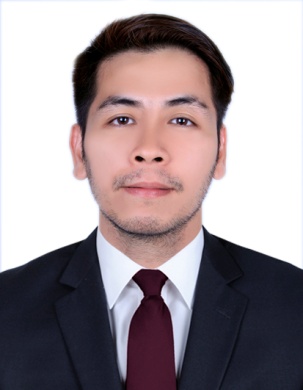 ObjectiveTo be part of a company with challenging position where I can utilize my management skill, learnings and knoweledge.Personal InformationBirthday	:		March 1, 1988Birthplace	:		Zamboanga CityAge		:		31 yrs. oldCivil Status	: 		SingleEducational BackgroundTertiaryPolytechnic University of the PhilippinesSta. Mesa, ManilaBachelor of Science in MathematicsYear graduated: 2011Secondary                                                             Marcelo H. del Pilar National High SchoolSta. Isabel City of Malolos, Bulacan2001 – 2005 Elementary                                                                                                                               Barasoain Memorial Elementary SchoolMojon, City of Malolos, Bulacan1995 – 2001 Work ExperienceYYT Food Corporation LLCMrs. Vanellis, Italian Food (pasta and pizza)Sharjah/Dubai, UAEStore SupervisorMay 12, 2017 – May 11, 2019Berlarsen Foods Corporation ( Jollibee )Isetann Recto, ManilaService Quality ManagerFebruary 2015 – July 31, 2016Arsebel Foods Corporation ( Jollibee )T.M Kalaw St., Cor. Orosa, Manila>Service Quality ManagerMarch 2014 – February 2015>Assistant Product Quality ManagerJuly 2013 –March 2014>Assistant Service Quality ManagerOctober 2012 – July 2013Jollibee Bustillos ( service cooperatives )Legarda, ManilaCounter/SodaCoop. Team Leader May 2009 – August 2012Jollibee CarriedoQuiapo, ManilaCounter/SodaJuly 2008 – March 2009Jollibee Kalentong   ( rehired )Kalentong, MandaluyongCounter/Soda( crew trainer )July 2007 – March 2008Jollibee BustillosLegarda, ManilaSoda ( crew trainer )February 2007 – July 2007Jollibee KalentongKalentong, MandaluyongDining ( crew trainer )December 2005 – July 2006Jollibee MoraytaMorayta, ManilaDiningJune 2005 – November 2005Special Skills Computer literate ( MS Word, MS Excel, Html, Power Point )Character ReferencesAndrei De ChavezStore ManagerMrs. VanellisAjman City Centre, UAE0525846935Alexis ManagerStore ManagerMrs. VanellisAl Seef,Dubai, UAE0525498722Yancy MallariStore ManagerMrs. VanellisArabian Centre,Dubai, UAE0525846939*I hereby certify that all above mention are true and correct into best of my knowledge and ability.Signature